Curriculum Framework Overview					Year 5&6		 2021-2022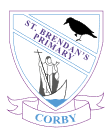 AUTUMN TERM 1AUTUMN TERM 1AUTUMN TERM 1AUTUMN TERM 2AUTUMN TERM 2AUTUMN TERM 2SPRING TERM 1SPRING TERM 1SPRING TERM 1SPRING TERM 2SPRING TERM 2SPRING TERM 2SUMMER TERM 1SUMMER TERM 1SUMMER TERM 1SUMMER TERM 1SUMMER TERM 2SUMMER TERM 28 weeks8 weeks8 weeks7 weeks7 weeks7 weeks5 weeks5 weeks5 weeks5 weeks5 weeks5 weeks6 weeks6 weeks6 weeks6 weeks7 weeks7 weeksRECome and SeeOURSELVESWho am I?LIFE CHOICESIs commitments important?LIFE CHOICESIs commitments important?LIFE CHOICESIs commitments important?JudaismHOPEWhat does it mean to live in hope?MISSIONDo we all have a mission in life?MEMORIAL SACRIFICEWhy do we need memories?MEMORIAL SACRIFICEWhy do we need memories?MEMORIAL SACRIFICEWhy do we need memories?MEMORIAL SACRIFICEWhy do we need memories?SACRIFICEWhy do we need to make sacrifices?TRANSFORMATIONHow can energy transform?OtherFaithsSikhismFREEDOM AND RESPONSIBILITYHow do rules bring freedom?FREEDOM AND RESPONSIBILITYHow do rules bring freedom?FREEDOM AND RESPONSIBILITYHow do rules bring freedom?STEWARDSHIPCan I be a steward of creation?Class ThemeClimate changeWhat impact is climate change having on our world?Climate changeWhat impact is climate change having on our world?What can I find?Space - Exploration from Aristotle to Elon MuskWhat can I find?Space - Exploration from Aristotle to Elon MuskWhat can I find?Space - Exploration from Aristotle to Elon MuskWhat can I find?Space - Exploration from Aristotle to Elon MuskHow do we use water?Extreme waters around the worldHow do we use water?Extreme waters around the worldHow do we use water?Extreme waters around the worldPeople of our timeHow has society changed because of these people?(inventions, people)People of our timeHow has society changed because of these people?(inventions, people)People of our timeHow has society changed because of these people?(inventions, people)This land is our land - animal focusRainforests and junglesThis land is our land - animal focusRainforests and junglesThis land is our land - animal focusRainforests and junglesThis land is our land - animal focusRainforests and junglesLocal geography/history studyRecent developments and European migrationLocal geography/history studyRecent developments and European migrationEnglishPoetryBalanced argumentsPoetryBalanced argumentsBiographyNon-fictionMyths and legendsBiographyNon-fictionMyths and legendsBiographyNon-fictionMyths and legendsBiographyNon-fictionMyths and legendsPoetry (descriptive figurative)Information textRecountsPoetry (descriptive figurative)Information textRecountsPoetry (descriptive figurative)Information textRecountsDramaDebate and argumentsStories from other culturesDramaDebate and argumentsStories from other culturesDramaDebate and argumentsStories from other culturesClassic fictionInstructionsSonnetsClassic fictionInstructionsSonnetsClassic fictionInstructionsSonnetsClassic fictionInstructionsSonnetsExplanation writingNarrativeFairy talesExplanation writingNarrativeFairy talesQuality TextsPoems to save the world withPoems to save the world withEnduranceEnduranceEnduranceEnduranceJourney to river seaJourney to river seaJourney to river seaJourney to J’BurgMigrantsThe undefeatedJourney to J’BurgMigrantsThe undefeatedJourney to J’BurgMigrantsThe undefeatedThe Jungle BookThe Jungle BookThe Jungle BookThe Jungle BookThe Bread WinnerWelcome to nowhereThe Bread WinnerWelcome to nowhereMaths Number to 1,000,000Whole numbers addition and subtractionNumber to 1,000,000Whole numbers addition and subtractionMultiplication and divisionFractionsRoman numeralsMultiplication and divisionFractionsRoman numeralsMultiplication and divisionFractionsRoman numeralsMultiplication and divisionFractionsRoman numeralsWord problemsGraphsWord problemsGraphsWord problemsGraphsAdding and subtracting decimals percentagesAdding and subtracting decimals percentagesAdding and subtracting decimals percentagesGeometryPosition and movementGeometryPosition and movementGeometryPosition and movementGeometryPosition and movementMeasurement, area and perimeterVolumeMeasurement, area and perimeterVolumeScienceEvolution and inheritanceEvolution and inheritanceEarth and spaceEarth and spaceEarth and spaceEarth and spaceForcesForcesForcesAnimals including humansAnimals including humansAnimals including humansAnimals, including humansAnimals, including humansAnimals, including humansAnimals, including humansLightLightComputingSelection in quizzes (Yr6)Selection in quizzes (Yr6)Vector drawingsVector drawingsVector drawingsVector drawingsWeb page creations (Yr6)Web page creations (Yr6)Web page creations (Yr6)Video editingVideo editingVideo editingFlat file databasesFlat file databasesFlat file databasesFlat file databasesProgramming 2Programming 2GeographyGive geographical characteristics of a locationAnalyse aerial maps and topological maps Give geographical characteristics of a locationAnalyse aerial maps and topological maps Identify features of countries around the world including physical - hills, mountains, rivers and land use patterns Identify features of countries around the world including physical - hills, mountains, rivers and land use patterns Identify features of countries around the world including physical - hills, mountains, rivers and land use patterns Identify features of countries around the world including physical - hills, mountains, rivers and land use patterns Describe physical geography including climate zones, biomes, river, mountains and water cycleDescribe physical geography including climate zones, biomes, river, mountains and water cycleDescribe physical geography including climate zones, biomes, river, mountains and water cycleCollect and analyse statistics and other information in order to draw conclusions about a location Collect and analyse statistics and other information in order to draw conclusions about a location Collect and analyse statistics and other information in order to draw conclusions about a location Name and locate countries, identify main physical and human characteristicsName and locate countries, identify main physical and human characteristicsName and locate countries, identify main physical and human characteristicsName and locate countries, identify main physical and human characteristicsFieldwork to observe, measure and recordCompass points and grid referencesFieldwork to observe, measure and recordCompass points and grid referencesHistorySeek out and analyse evidence in order to justify claims about the past. Seek out and analyse evidence in order to justify claims about the past. Identify periods of rapid change in history and contract with times of little change Identify periods of rapid change in history and contract with times of little change Identify periods of rapid change in history and contract with times of little change Identify periods of rapid change in history and contract with times of little change Use sources of information to form testable hypothesis about the past Use sources of information to form testable hypothesis about the past Use sources of information to form testable hypothesis about the past Describe characteristics of the past including beliefs, attitudes and experiences of men, women and children Describe characteristics of the past including beliefs, attitudes and experiences of men, women and children Describe characteristics of the past including beliefs, attitudes and experiences of men, women and children Social, ethnic and cultural diversity of the past Understanding of a social context of the pastSocial, ethnic and cultural diversity of the past Understanding of a social context of the pastSocial, ethnic and cultural diversity of the past Understanding of a social context of the pastSocial, ethnic and cultural diversity of the past Understanding of a social context of the pastIdentify change in the locality of the school Identify change in the locality of the school ArtDepict movement, perspective, shadows and reflection using different materials to enhance ideasDepict movement, perspective, shadows and reflection using different materials to enhance ideasUse the qualities of acrylic and watercolour paints building up layers of colourUse the qualities of acrylic and watercolour paints building up layers of colourUse the qualities of acrylic and watercolour paints building up layers of colourUse the qualities of acrylic and watercolour paints building up layers of colourMix textures (rough and smooth, plain and patterned) Use brush techniques and qualities of paint to create texture based on observations of the natural world.Mix textures (rough and smooth, plain and patterned) Use brush techniques and qualities of paint to create texture based on observations of the natural world.Show like qualities and real life proportions. (Portrait)Show like qualities and real life proportions. (Portrait)Show like qualities and real life proportions. (Portrait)Show like qualities and real life proportions. (Portrait)Use ceramic mosaic materials and techniques, combing colours and tones to enhance the mood of a piece.Use ceramic mosaic materials and techniques, combing colours and tones to enhance the mood of a piece.Use ceramic mosaic materials and techniques, combing colours and tones to enhance the mood of a piece.Use ceramic mosaic materials and techniques, combing colours and tones to enhance the mood of a piece.Use frameworks such as wire and moulds to provide stability and form, showing precision in techniques.Use frameworks such as wire and moulds to provide stability and form, showing precision in techniques.Design & TechnologyResearch existing materials to inform the design of their own productCreate prototypes to show their ideasResearch existing materials to inform the design of their own productCreate prototypes to show their ideasResearch existing materials to inform the design of their own productCreate prototypes to show their ideasResearch existing materials to inform the design of their own productCreate prototypes to show their ideasResearch existing materials to inform the design of their own productCreate prototypes to show their ideasResearch existing materials to inform the design of their own productCreate prototypes to show their ideasMake careful and precise measurements so that joins, holes and openings are in the exact place.Make careful and precise measurements so that joins, holes and openings are in the exact place.Make careful and precise measurements so that joins, holes and openings are in the exact place.Make careful and precise measurements so that joins, holes and openings are in the exact place.Make careful and precise measurements so that joins, holes and openings are in the exact place.Make careful and precise measurements so that joins, holes and openings are in the exact place.Understand how to use more complex mechanical and electrical systemsApply understanding of computing to program, monitor and controlUnderstand how to use more complex mechanical and electrical systemsApply understanding of computing to program, monitor and controlUnderstand how to use more complex mechanical and electrical systemsApply understanding of computing to program, monitor and controlUnderstand how to use more complex mechanical and electrical systemsApply understanding of computing to program, monitor and controlUnderstand how to use more complex mechanical and electrical systemsApply understanding of computing to program, monitor and controlUnderstand how to use more complex mechanical and electrical systemsApply understanding of computing to program, monitor and controlMusicSambaSambaSambaSamba AccessSamba AccessSamba AccessOstinato and RoundsViennese Musical Clock - KodalyOstinato and RoundsViennese Musical Clock - KodalyOstinato and RoundsViennese Musical Clock - KodalyOstinato and RoundsViennese Musical Clock - KodalyUkulele – MelodyUkulele – MelodyMinimalism – ICTCreating loops, sequencingMinimalism – ICTCreating loops, sequencingMinimalism – ICTCreating loops, sequencingFilm MusicJohn Williams and Hans ZimmerFilm MusicJohn Williams and Hans ZimmerFilm MusicJohn Williams and Hans ZimmerPhysical EducationGamesSwimming Yr5GamesSwimming Yr5GamesSwimming Yr5GymnasticsGymnasticsGymnasticsDanceDanceDanceDanceAthleticsAthleticsAthleticsAthleticsGamesGamesPSHESMSC LinksBritish valuesBritish valuesBritish valuesDemocracyDemocracyDemocracyRule of LawRule of LawRule of LawIndividual LibertyIndividual LibertyIndividual LibertyTolerance of beliefs and faithsTolerance of beliefs and faithsTolerance of beliefs and faithsTolerance of beliefs and faithsRecapRecapMFLWelcome to our schoolWelcome to our schoolWelcome to our schoolMy local area, your local areaMy local area, your local areaMy local area, your local areaFamily tree and facesFamily tree and facesFamily tree and facesBody parts/carnival celebrationBody parts/carnival celebrationBody parts/carnival celebrationFeeling unwell/jungle animalsFeeling unwell/jungle animalsFeeling unwell/jungle animalsFeeling unwell/jungle animalsSummer timeSummer timeExtra-CurricularPGL (Yr6)PGL (Yr6)PGL (Yr6)Space Centre LeicesterSpace Centre LeicesterSpace Centre LeicesterAnglian Water visitAnglian Water visitAnglian Water visitHouses of ParliamentHouses of ParliamentHouses of ParliamentRainforest visitRainforest visitRainforest visitRainforest visitDeene Park HouseDeene Park House